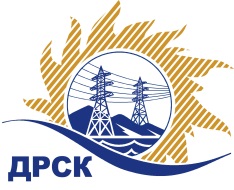 Акционерное Общество«Дальневосточная распределительная сетевая  компания»ПРОТОКОЛ ПЕРЕТОРЖКИСПОСОБ И ПРЕДМЕТ ЗАКУПКИ: открытый электронный запрос предложений № 665084 на право заключения Договора на выполнение работ «Ремонт силовых трансформаторов 35 кВ СП "ЗЭС"» для нужд филиала АО «ДРСК» «Амурские электрические сети» (закупка 1065 раздела 1.1. ГКПЗ 2016 г.).Плановая стоимость: 3 630 000,0 руб. без учета НДС; 4 283 400,0 руб. с учетом НДСПРИСУТСТВОВАЛИ: постоянно действующая Закупочная комиссия 2-го уровня Информация о результатах вскрытия конвертов:В адрес Организатора закупки заявок на участие в  процедуре переторжки не поступило.Вскрытие конвертов было осуществлено в электронном сейфе Организатора закупки на Торговой площадке Системы www.b2b-energo.ru. автоматически.Дата и время начала процедуры вскрытия конвертов с предложениями на участие в закупке: 15:00 часов благовещенского времени 08.07.2016 г Место проведения процедуры вскрытия конвертов с предложениями на участие в закупке: Торговая площадка Системы www.b2b-energo.ru.Ответственный секретарь Закупочной комиссии 2 уровня  		                                                                 М.Г.ЕлисееваЧувашова О.В.(416-2) 397-242№ 568/УР-Пг. Благовещенск08 июля 2016 г.№п/пНаименование Участника закупки и его адресОбщая цена заявки до переторжки, руб. Общая цена заявки после переторжки, руб. ООО "ЭТК "БирЗСТ" (679000, Россия, Еврейская автономная область, г. Биробиджан, ул. Трансформаторная, д. 1)4 248 000,00 руб. (цена без НДС: 3 600 000,00 руб.)Заявка не поступила2.ООО "ЭПА" (121170, Россия, г. Москва, ул. Неверовского, д. 9)4 271 000,00 руб. (цена без НДС: 3 619 491,53 руб.)Заявка не поступила